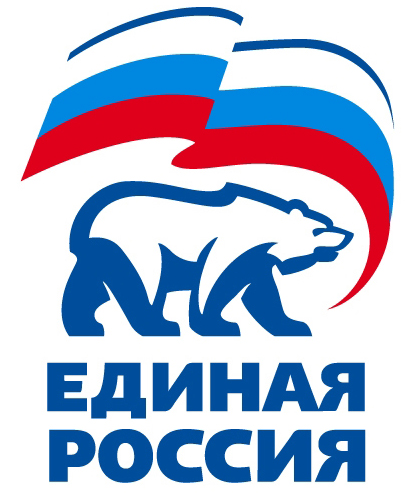  360017, Кабардино-Балкарская Республика, г. Нальчик, ул. Балкарская/Хуранова, 7/9, тел.:+7(8662)400 230, факс: +7(8662)400 230, E-mail: kbro_edinros@mail.ruПРОЕКТРЕШЕНИЕ №242г.о. Нальчик                                                                                      27 апреля 2024 годаОб отказе Андреевой Олесе Александровне в регистрациикандидатом предварительного голосованияпо кандидатурам для последующего выдвижения 
от Партии «ЕДИНАЯ РОССИЯ» кандидатами в депутаты Парламента Кабардино-Балкарской Республики седьмого созываАндреева Олеся Александровна 24 апреля 2024 года в 16 часов 43 минуты представил(а)  в Кабардино-Балкарский Организационный комитет по проведению предварительного голосования по кандидатурам для последующего выдвижения от Партии «ЕДИНАЯ РОССИЯ» кандидатами в депутаты Парламента Кабардино-Балкарской Республики седьмого созыва (далее –   Организационный комитет) следующие документы для уведомления о выдвижении кандидатом предварительного голосования по кандидатурам для последующего выдвижения от Партии «ЕДИНАЯ РОССИЯ» кандидатами в депутаты Парламента Кабардино-Балкарской Республики седьмого созыва по Кабардино-Балкарскому единому избирательному округу: Заявление о включении в состав кандидатов предварительного голосования:Копию паспорта гражданина.Копию(и) документа(ов), подтверждающего(их) указанные в заявлении о включении в состав кандидатов предварительного голосования сведения о профессиональном образовании.Фотографию в электронном виде.Рассмотрев представленные документы, Организационный комитет установил, что Андреевой Олесей Александровной нарушены требования Положения о порядке проведения предварительного голосования по кандидатурам для последующего выдвижения от Партии «ЕДИНАЯ РОССИЯ» кандидатами в депутаты законодательных органов субъектов Российской Федерации, (далее – Положение). Нарушения выразились в следующем.          В отношении кандидата Андреевой Олеси Александровны выявлены обстоятельства, являющиеся основанием для отказа в регистрации в соответствии с подпунктом 2 пункта 6 статьи 14 Положения, а именно кандидатом в установленный срок не представлен документ, необходимый в соответствии с пунктами 7, 8 статьи 13 Положения для уведомления о выдвижении кандидата, - справка с основного места работы или службы (копии документов, подтверждающих сведения о роде занятий).На основании изложенного Организационный комитет РЕШИЛ:Отказать Андреевой Олесе Александровне в регистрации кандидатом предварительного голосования по кандидатурам для последующего выдвижения от Партии «ЕДИНАЯ РОССИЯ» кандидатами в депутаты Парламента Кабардино-Балкарской Республики седьмого созыва по Кабардино-Балкарскому единому избирательному округу.Контроль исполнения настоящего решения возложить на Парафилова Дмитрия Валерьевича.ПредседательОрганизационного комитета              К.В. Коков